Laboratory Data from Food Products, Environmental Swabs, and Patient Stool Specimen from the Farm-Associated Illness OutbreakPulsed field gel electrophoresis results. Bacterial isolates from growth media are treated with enzymes to cut the genetic material at specific sequences. Pieces of DNA of different sizes react with a dye and are visualized on a gel. Isolates from different sources are compared to determine relatedness based on banding patterns. 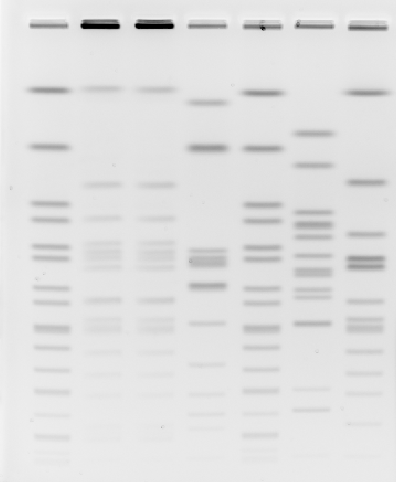 Image Source: Delaware Public Health Laboratory